Zapisy/rekrutacja na rok szkolny 2019/2020 do Przedszkola z Oddziałami Integracyjnymi Krasnal w Olecku, oddziałów przedszkolnych w szkołach podstawowych oraz zespołów wychowania przedszkolnegoDzieci do publicznych przedszkoli, oddziałów przedszkolnych w publicznych szkołach podstawowych, publicznych innych form wychowania przedszkolnego przyjmuje się po przeprowadzeniu postępowania rekrutacyjnego. Na rok szkolny 2019/2020 Gmina Olecko oferuje dzieciom 3-6 letnim edukację przedszkolną w  Przedszkolu z Oddziałami Integracyjnymi Krasnal w Olecku, oddziałach przedszkolnych zorganizowanych w szkołach podstawowych na terenie gminy: Nr 1, Nr 2, Nr 3, Nr 4, w Gąskach, Babkach Oleckich i Judzikach oraz czterech zespołach wychowania przedszkolnego (inne formy wychowania przedszkolnego) w Gąskach, Kijewie, Babkach Oleckich i Judzikach.Postępowanie rekrutacyjne jest prowadzone na wniosek rodzica.W przypadku większej liczby kandydatów zamieszkałych na terenie gminy niż liczba wolnych miejsc w publicznym przedszkolu, oddziale przedszkolnym w szkole podstawowej lub zespole wychowania przedszkolnego, na pierwszym etapie postępowania rekrutacyjnego są brane pod uwagę łącznie następujące kryteria:wielodzietność rodziny kandydata,niepełnosprawność kandydata,niepełnosprawność jednego z rodziców kandydata,niepełnosprawność obojga rodziców kandydata,niepełnosprawność rodzeństwa kandydata,samotne wychowywanie kandydata w rodzinie,objęcie kandydata pieczą zastępczą.Jeżeli po zakończeniu tego etapu dana placówka przedszkolna nadal dysponuje wolnymi miejscami, na drugim etapie postępowania rekrutacyjnego są brane pod uwagę kryteria określone przez organ prowadzący:dla Przedszkola z Oddziałami Integracyjnymi Krasnal w Olecku:kandydat trzy- cztero- i pięcioletni – 15 punktów,kandydat, którego oboje rodzice (prawni opiekunowie) pracują, studiują w trybie dziennym, prowadzą działalność gospodarczą lub prowadzą gospodarstwo rolne – 5 punktów,kandydat, którego rodzice zadeklarowali czas pobytu w przedszkolu powyżej 8 godzin – 4 punkty,kandydat, którego rodzeństwo w roku szkolnym, na który jest przeprowadzana rekrutacja, będzie kontynuowało edukację przedszkolną w tej placówce (rodzice złożyli deklarację) – 3 punkty,rodzina kandydata znajduje się w trudnej sytuacji życiowej – 2 punkty,dla oddziału przedszkolnego w szkole podstawowej:kandydat sześcioletni mieszkający na terenie stanowiącym obwód szkoły - 10 punktów,kandydat pięcio- i czteroletni mieszkający na terenie stanowiącym obwód szkoły - 8 punktów,kandydat, którego rodzeństwo w roku szkolnym, na który jest przeprowadzana rekrutacja, będzie kontynuowało edukację w tej szkole podstawowej – 3 punkty,rodzina kandydata znajduje się w trudnej sytuacji życiowej – 2 punkty,dla zespołu wychowania przedszkolnego:kandydat trzy- czteroletni - 5 punktów,kandydat, którego rodzeństwo w roku szkolnym, na który jest przeprowadzana rekrutacja, będzie kontynuowało edukację w tym zespole wychowania przedszkolnego lub tej szkole podstawowej – 3 punkty,rodzina kandydata znajduje się w trudnej sytuacji życiowej – 2 punkty.Kandydaci zamieszkali poza obszarem gminy mogą być przyjęci do placówki przedszkolnej na terenie Gminy Olecko, jeżeli po przeprowadzeniu postępowania rekrutacyjnego dana placówka nadal dysponuje wolnymi miejscami.Rodzice dzieci uczęszczających w roku szkolnym 2019/2020 do przedszkola, oddziału przedszkolnego w szkole podstawowej lub zespołu wychowania przedszkolnego składają deklarację o kontynuowaniu edukacji przedszkolnej w tej placówce, tym samym nie podlegają rekrutacji.Szczegółowe informacje można uzyskać:Przedszkole z Oddziałami Integracyjnymi Krasnal w Olecku,  ul. Zielona 1,  
tel. 87 520 32 12, pzoi.olecko.edu.plSzkoła Podstawowa Nr 1 im. Henryka Sienkiewicza w Olecku, ul .Kościuszki 20,
tel. 87 523 04 97, sp1.olecko.edu.plSzkoła Podstawowa Nr 2 im. Mikołaja Kopernika, ul Słowiańska 1 –
tel. 87 520 20 85, sp2.olecko.edu.plSzkoła Podstawowa Nr 3 im. Jana Pawła II w Olecku, ul. Kolejowa 33,
tel. 87 520 20 85, sp3.olecko.edu.plSzkoła Podstawowa Nr 4 im. ks. Jana Twardowskiego, Os. Siejnik II 14   
tel. 87 523 91 00, www.sp4.olecko.plSzkoła Podstawowa im. Marszałka Józefa Piłsudskiego w Gąskachtel. 87 523 03 76, spg.olecko.edu.plSzkoła Podstawowa w Kijewie tel. 87 523 04 60, szkolakijewo.edupage.orgSzkoła Podstawowa w Babkach Oleckich tel. 87 520 62 28, spbo.olecko.edu.plSzkoła Podstawowa  w Judzikach tel. 87 520 62 28, spjudziki.olecko.edu.pl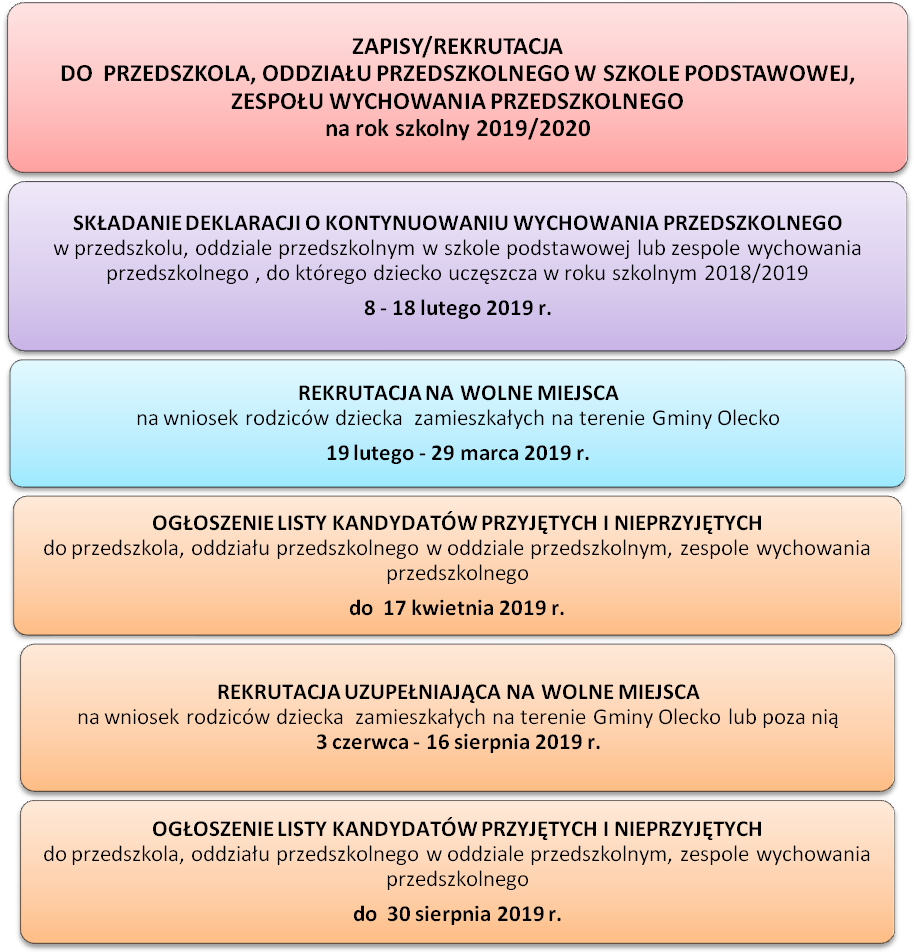 